Тест по «Физической культуре» на дистанционном обучении для 2 классов Выберите 1 правильный ответ из всех предложенных.1 вариант.1. Что такое физическая культура?А) Прогулка на свежем воздухеБ) Занятия физическими упражнениями, играми, спортомВ) Выполнение упражнений 2. Зачем нужно заниматься физкультурой?А) Чтобы быть здоровым и сильнымБ) Чтобы быстро бегатьВ) Чтобы не болеть3. Что поможет нашему организму проснуться?А) БудильникБ) ЗарядкаВ) Завтрак4. Какая форма нужна для урока физкультуры?А)    Б)   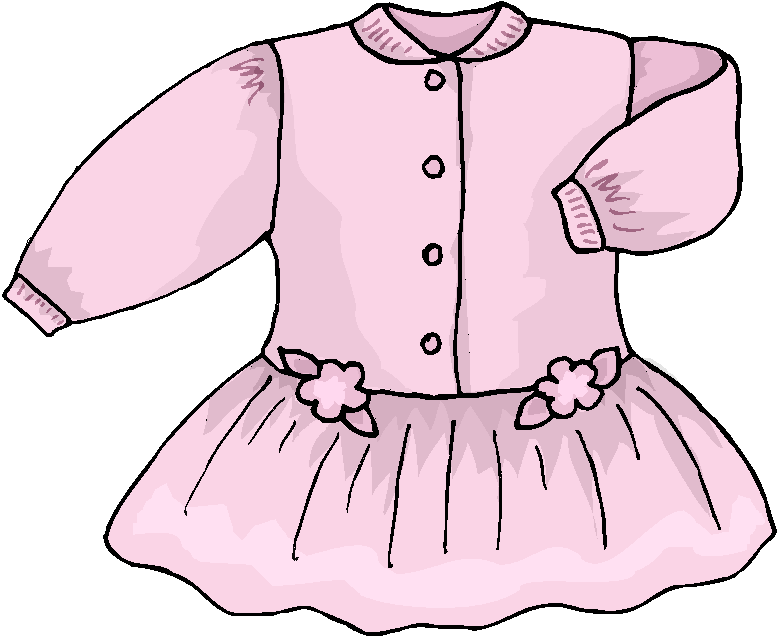 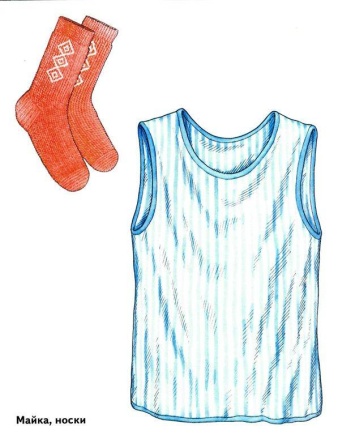 В) 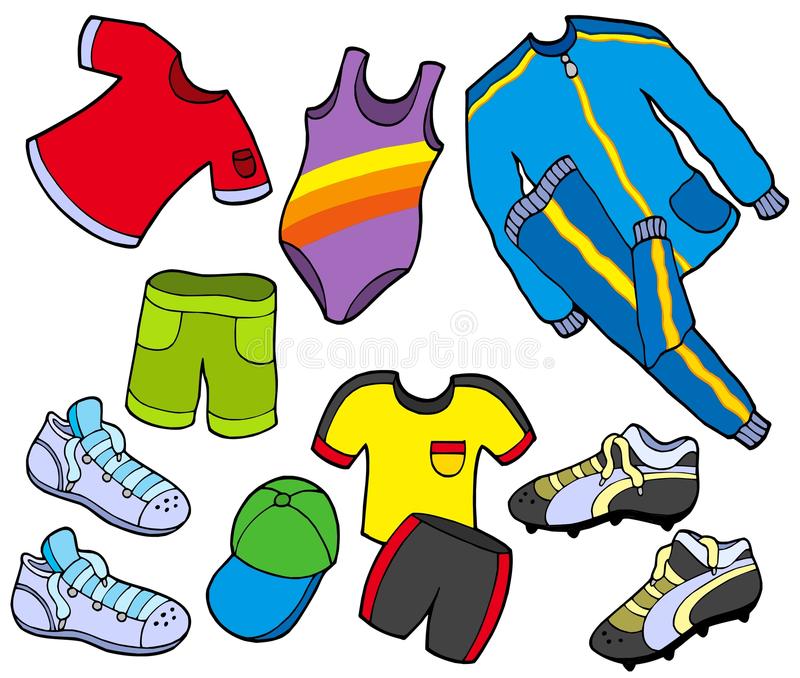 5. Какой из этих мячей волейбольный?А)  Б) В) 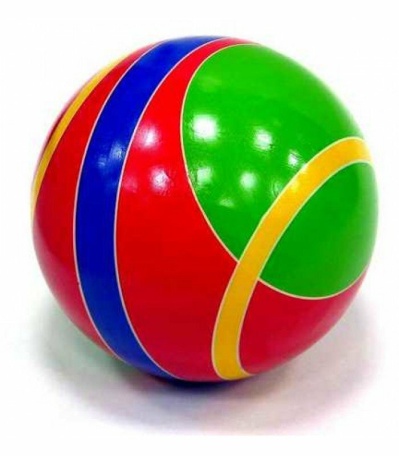 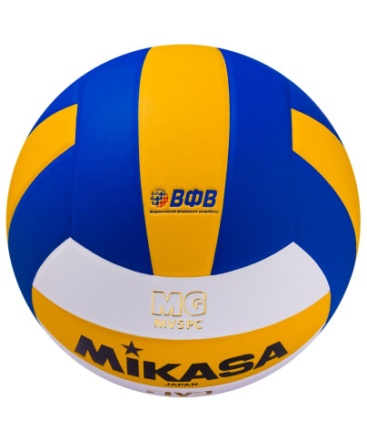 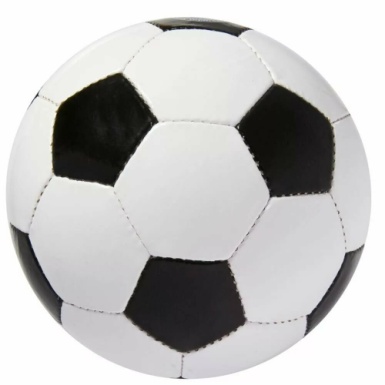 6. Выберите построение в шеренгу?  А)  Б)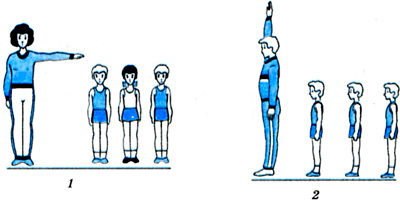 7. В какой игре мяч забрасывают в корзину? А) Баскетбол Б) Волейбол  В) Футбол8. Правильный бросок мяча в кольцо?А) Из-за головыБ) От груди 9. Физические качества у человека это - …А) Вежливость, терпение, жадность
Б)  Сила, быстрота, выносливость, гибкость, ловкость
В) Грамотность, лень, мудрость. 10. С чего начинается разминка на уроке физкультуры? А) С прыжковБ) С ходьбыВ) С бега2 вариант.1. Правильное распределение времени на занятия и отдых – это …
А. Режим питания
Б. Режим дня
В. Двигательная активность     2. Соедини линиями:3. Обруч, мяч, гантели, скакалка-это:
А. Предметы для игры
Б. Школьные принадлежности
В. Спортивный инвентарь     4. Выбери полезные для здоровья продукты:А. Яблоко, лук, чеснок, бутер-бродБ. Лук, яблоко, чеснок, морковь5. Для чего нужна разминка на уроке физической культуры?
А. Для удовольствия
Б. Для разогрева мышц к основной нагрузке
В. Для веселья6. Перечислите все зимние виды спорта которые вы знаете..______________________________________________________________________________________________________________________________________________________________________________________________________7. Перечислите все летние виды спорта которые вызнаете.. ______________________________________________________________________________________________________________________________________________________________________________________________________8. На какой картинке изображена техника прыжка в длину с места?А) Б) 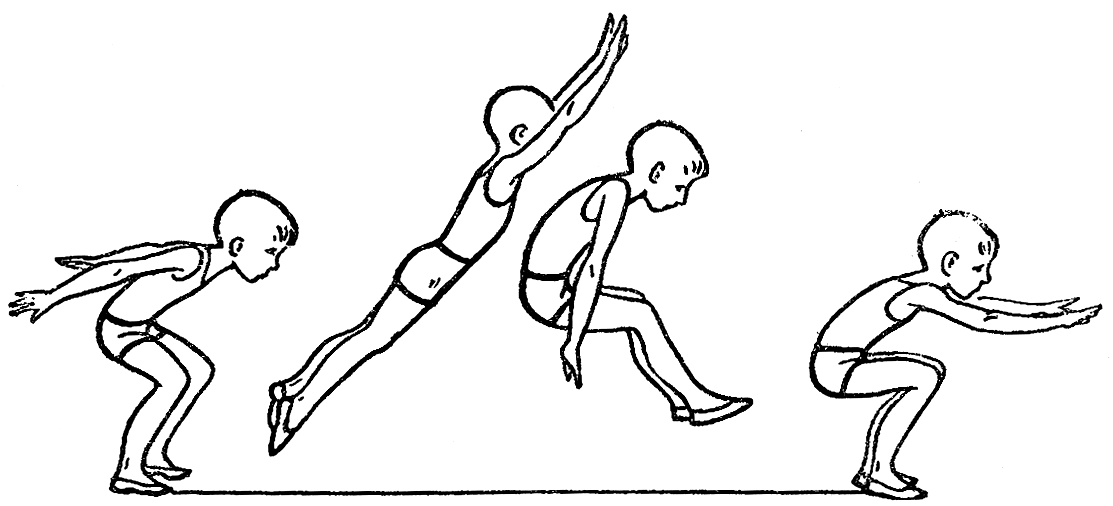 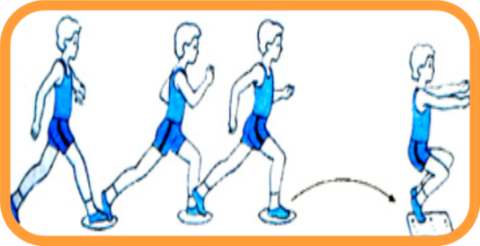 9. Челночный бег – это..А. Бег на длинные дистанцииБ. Бег на короткие дистанции в прямом и обратном движении10.  Зачеркните лишнее …А.    Б.   В. 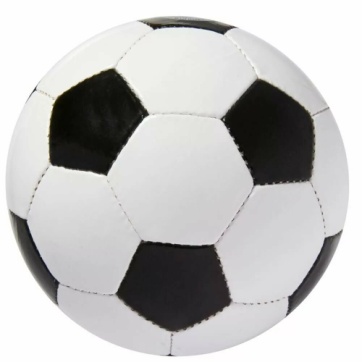 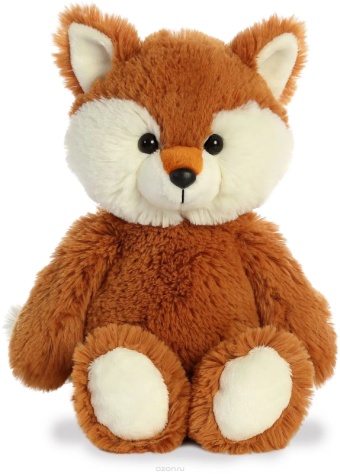 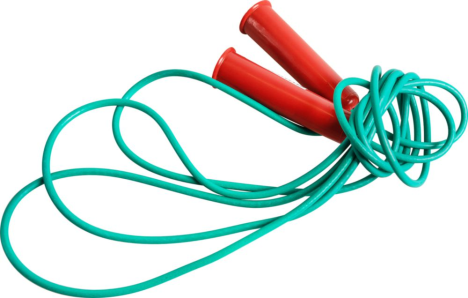 Г.   Д. 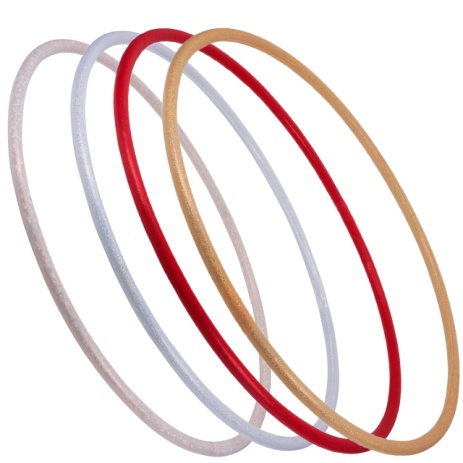 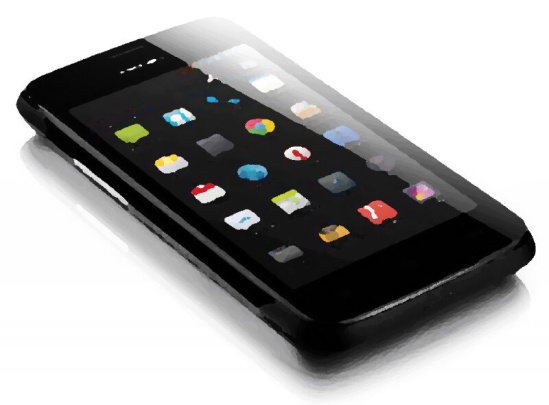 3 вариант1. Что такое быстрота? А. Способность переносить физическую нагрузку длительное время Б. Способность с помощью мышц производить активные действия В. Способность совершать большое количество движений за короткий промежуток времени2. Подвижные игры помогут тебе стать:А. УмнымБ. СильнымВ. Ловким, метким, быстрым, выносливым3. Командные спортивные игры это:А. Теннис, хоккей, шашкиБ. Футбол, волейбол, баскетболВ. Бадминтон, шахматы, лапта4. В какой стране зародились Олимпийские игры?А. ГрецияБ. ЕгипетВ. Болгария5. Какой отдых НЕ способствует сохранению здоровья? А. ПрогулкиБ. Компьютерные игрыВ. Спортивные игры6. Выбери физические качества человека:А. Доброта, терпение, жадностьБ.Сила, быстрота, выносливость, гибкость, ловкостьВ. Скромность, аккуратность, верность7.  Почему надо чаще мыть руки? А. Чтобы не заболетьБ. Чтобы сохранить кожуВ. Чтобы руки были красивыми8. Равновесие - это:А. Способность кататься на велосипедеБ. Способность сохранять устойчивое положение телаВ. Способность ходить по бревну9.  Какие упражнения способствуют поддержанию правильной осанки?А) удержание предмета на голове, стоя на месте 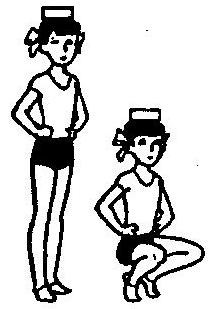 Б) прыжки в длину с разбега 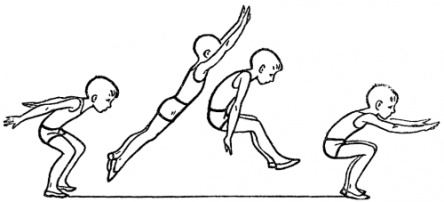 В) игры с мячом 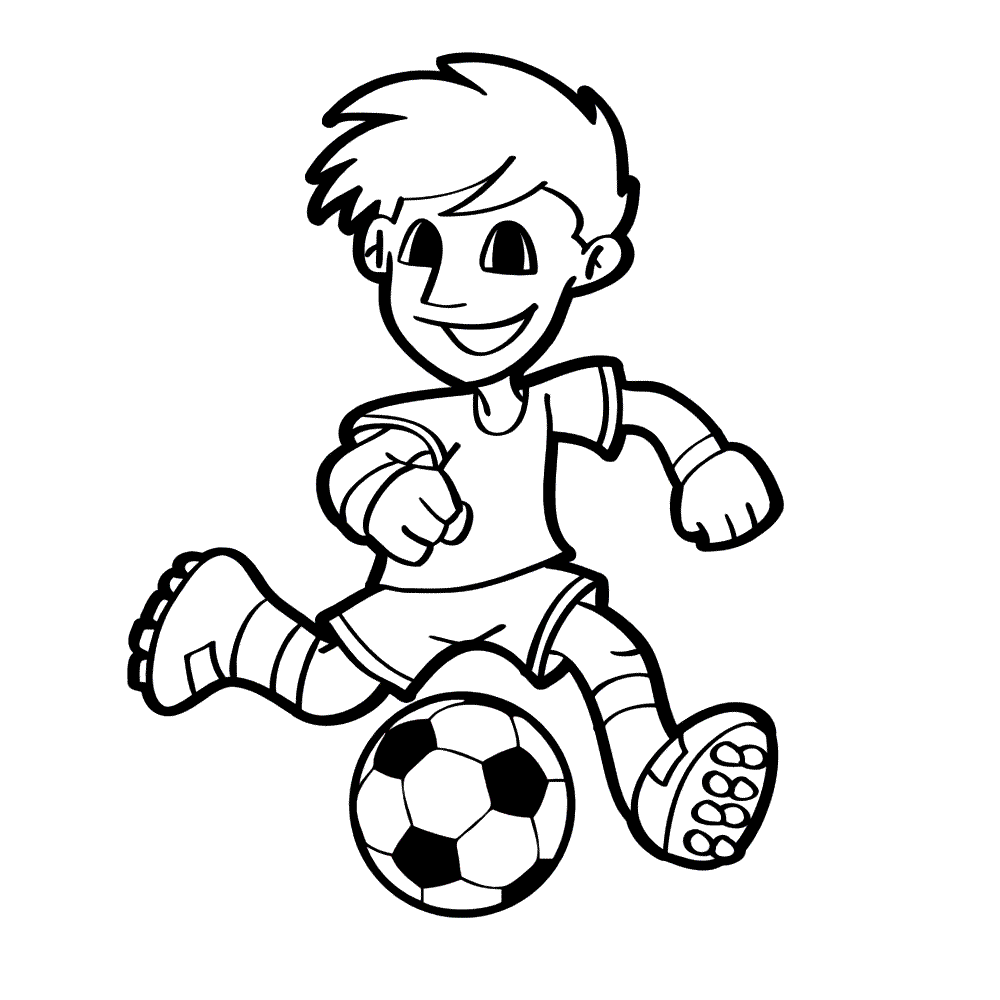 10.  Сложные прыжки которые мы выполняем на уроке физкультуры на сколько счетов?А) 8Б) 12В) 6Глаза Орган слухаУши Орган обонянияНос Орган зрения